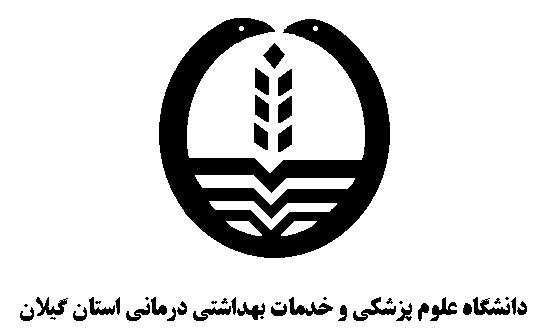 به نام خدادانشگاه علوم پزشکی و خدمات بهداشتی،درمانی استان گیلانمدیریت امور بین المللآیین نامه و دستورالعمل پرداخت یارانه "خرید انفرادی کتاب ، اشتراک نشریات ادواری چاپی ،  حق عضویت در انجمن های علمی معتبر بین المللی و هزینه چاپ مقاله در مجلات معتبر"این آیین نامه برگرفته از آیین نامه نحوه تامین منابع علمی لاتین دانشگاهها ، دانشکده ها و مراکز تحقیقاتی علوم پژشکی و سازمانهای وابسته بوده و در راستای به روز نمودن دانش و آگاهی اعضای هیات علمی ، محققین و دانشجویان در عرصه های علوم پزشکی تدوین گردیده است.ماده 1-  اعضای هیات علمی و همچنین دانشجویان دوره های تحصیلات تکمیلی جهت خرید انفرادی کتاب ، اشتراک نشریات ادواری چاپی ، حق عضویت در انجمن های علمی معتبر بین المللی و هزینه چاپ مقاله در مجلات معتبر می توانند از اعتبار تخصیصی استفاده نمایند.ماده 2-  سقف اعتبار تخصیصی جمعا" به میزان 700 دلار در سال و به ازای هر دلار 000/40   ریال برای هریک از متقاضیان می باشد.ماده 3-  سهم تعیین شده هر یک از متقاضیان ، غیرقابل انتقال به فرد دیگر خواهد بود.تبصره :  با توجه به اهمیت تشویق اعضای هیات علمی و محققین علوم پزشکی به چاپ مقاله در مجلات معتبر بین المللی ، حسب مورد انتقال سهم تعیین شده جهت تامین هزینه چاپ مقاله بلامانع      می باشد.ماده 4- مدارک مورد نیاز به شرح ذیل می باشد:الف- درخواست مکتوب متقاضی با عنوان مدیریت امور بین الملل دانشگاهب- ارایه پروفرم به نام متقاضیج- ارایه رسید پرداخت پروفرم به نام متقاضید- سایر مدارک به تشخیص واحد مدیریت امور بین المللماده 5- یارانه مربوطه پس از تکمیل مستندات مورد نظر و محاسبات لازم در واحد امور بین الملل دانشگاه، طی نامه به معاونت تحقیقات و فناوری دانشگاه جهت پرداخت اعلام خواهد شد.این آیین نامه در5 ماده و 1 تبصره با توجه به مصوبه شورای پژوهشی دانشگاه مورخ  8/10/97 و از تاریخ 1/11/97 لازم الاجرا بوده و مسئولیت حسن انجام آن بعهده واحد امور بین الملل دانشگاه می باشد. تهیه و تدوین: افشین بلندبخش